Let’s Make a ClaimNovember 14, 2019   Unit 2:  Biodiversity  Where:  UnitWrite a claim concerning that you think this article is saying about the bull trout.___________________________________________________________________________________________________________________________________________________________________________________________________________________________________________________________________________________________________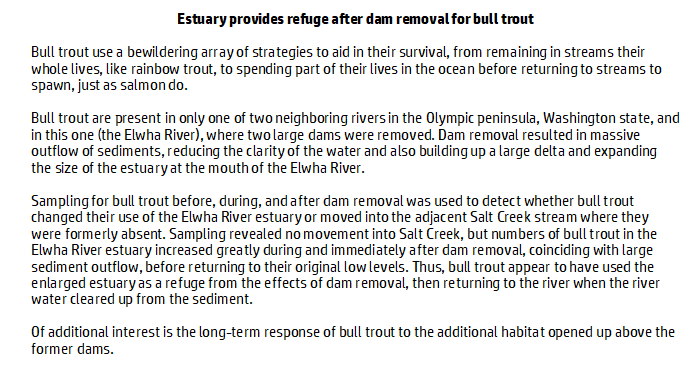 Write a claim concerning that you think this article is saying about aardvarks.___________________________________________________________________________________________________________________________________________________________________________________________________________________________________________________________________________________________________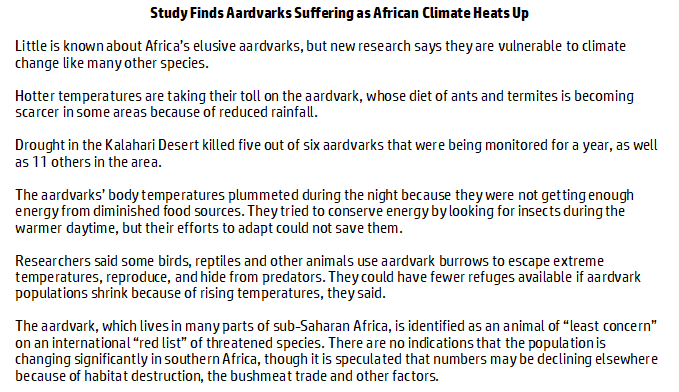 